VOTRE TAXE D’APPRENTISSAGE 2023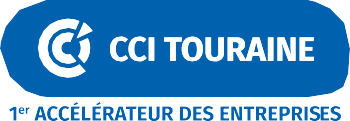 UTILE POUR L’ORIENTATION ET L’EMPLOI DES JEUNES EN TOURAINEPromesse de versement du solde de 13 %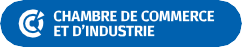 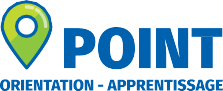 En application de l’art. L.6241-4 du Code du TravailCette promesse de versement permet d’identifier votre souhait de soutenir les actions du Point Orientation Apprentissage de la CCI Touraine et suivre le versement de votre contribution. En effet, la plateforme SOLTéA ne prévoit pas de communiquer cette information aux structures bénéficiaires en temps réel. Merci de nous la retourner soit en ligne via le QR code, soit par mail via le formulaire ci-dessous.Votre promesse en ligneVOTRE ENTREPRISE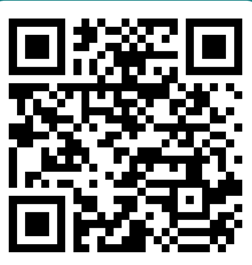 Dénomination : ..........................................................................................................................................................Personne à contacter : dans l’entreprise ☐	au cabinet comptable ☐Nom : .................................................................................. Prénom : ....................................................................................Tel : ..................................................................................... email : .........................................................................................Adresse  :  ..................................................................................................................................................................................................Code Postal : ............................................................................... Ville : ............................................................................................Numéro SIRET : ..........................................................................Je souhaite soutenir les actions du Point Orientation Apprentissage de la CCI Touraine en affectant :la totalité de ce solde	☐ …… % de ce solde.RAPPEL DES DIFFERENTES ETAPES :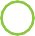 Avril 2023 : l’URSSAF prélève en une fois le solde de votre taxe d’apprentissage via la DSNA partir du 25 mai 2023 : VOUS (ou votre tiers déclarant) vous connectez sur la plateforme SOLTéApour décider de l’affectation de votre taxe vers les établissements de votre choix.Retrouvez-nous facilement sur SOLTéAFait à : ...............................................................................Le :  /	/Signature et cachet de l’entreprise :CONTACT : Virginie Menanteau - 02 47 47 20 67 - virginie.menanteau@touraine.cci.frVOTRE TAXE D’APPRENTISSAGE 2023UTILE POUR L’ORIENTATION ET L’EMPLOI DES JEUNESSoutenir le Point OA (Orientation-Apprentissage) de la CCI Touraine, c’est favoriser les échanges entre les jeunes talents et les entreprises de Touraine. La CCI a plus que jamais besoin de vous pour soutenir ses actions au service du développement de l’emploi en Touraine.En 2023, l’équipe Point OA de la CCI Touraine est toujours mobilisée pour promouvoir les métiers et filières en tension, en facilitant la mise en relation entre les entreprises et les jeunes du territoire.Des exemples d’actions du Point OA en Touraine en 2022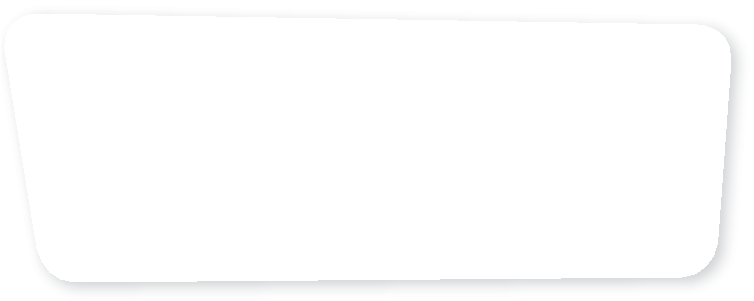 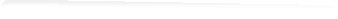 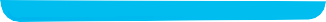 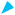 Une manifestation pour faire découvrir vos métiers aux jeunes240 professionnels,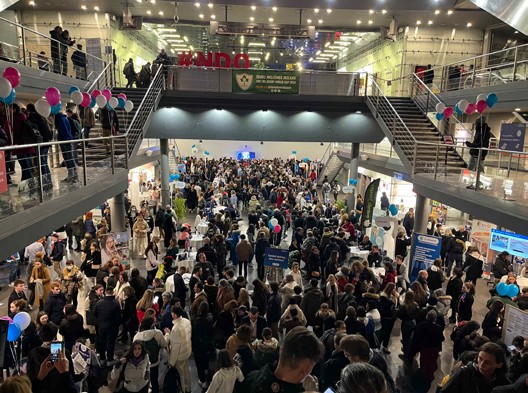 150 métiersplus de 5 700 visiteurs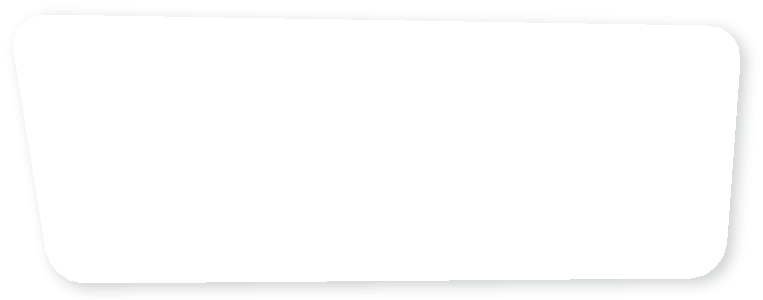 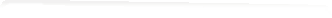 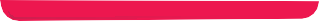 Un portail de l’emploi (offres d’emplois, de stages,d’apprentissage, de formations pour les jeunes et les entreprises).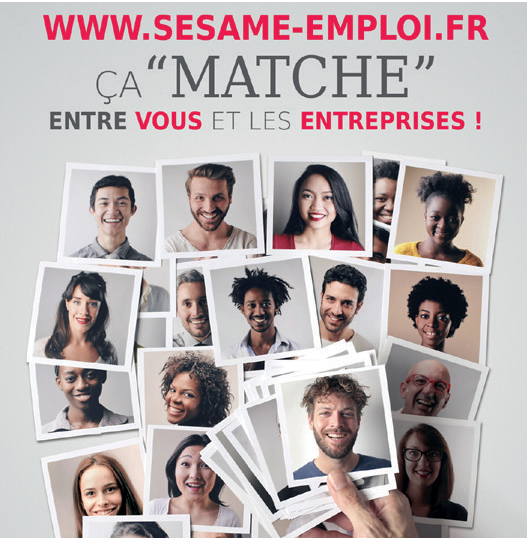 33 000 offres1 829 candidatures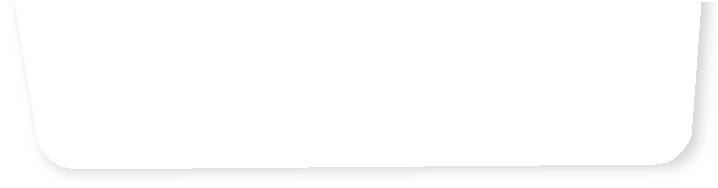 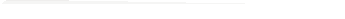 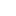 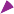 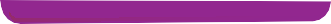 Un dispositif pour accueillir les jeunes en stage pendant les vacances scolaires.626 conventions signées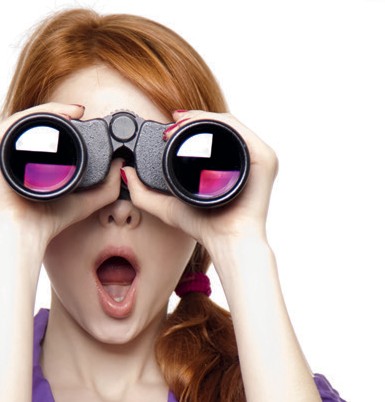 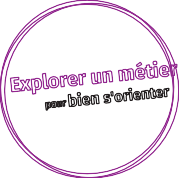 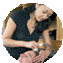 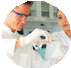 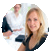 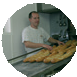 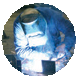 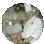 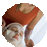 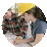 Recherche par notre SIRET18370001200051Recherche par notre NOMPOINT Orientation Apprentissage DE LA CCI DE TOURAINERappel des informations présentes sur la liste publiée par la PréfecturePOINT Orientation Apprentissage DE LA CCI TOURAINE1 Rue Schiller – 37000 TOURS